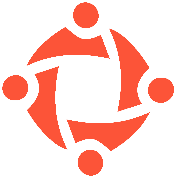 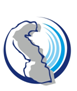 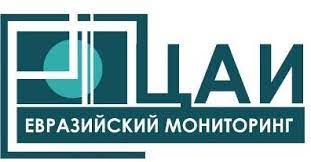 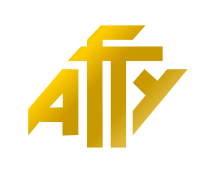 П Р О Г Р А М М АОНЛАЙН-ТРЕНИНГ – ИНТЕНСИВ «СОЦИАЛЬНОЕ ПРОЕКТИРОВАНИЕ В НЕКОММЕРЧЕСКИХ ОРГАНИЗАЦИЯХ»(Астрахань, 29 июня – 02 июля 2021 г.)29 июня, ВТОРНИКместо проведения: Астраханский государственный технический университет (г. Астрахань, ул. Татищева, 16, гл.корпус, 231 ауд.), платформа Zoom, московское время29 июня, ВТОРНИКместо проведения: Астраханский государственный технический университет (г. Астрахань, ул. Татищева, 16, гл.корпус, 231 ауд.), платформа Zoom, московское время08.30-09.0009.00-10.0010.00-11.00Регистрация участниковМодераторы: Ксения Тюренкова, руководитель Центра международных исследований «Каспий — Евразия». (г. Астрахань, Россия)Алибек Тажибаев, директор ОЮЛ «Гражданский Альянс Казахстана» (Нур-Султан, Казахстан)Модуль 1. Что такое социальный проект? (этапы создания успешного социального проекта). Спикеры:Людмила Боронина, эксперт Всероссийского конкурса молодежных проектов Росмолодежи, специалист по проектному управлению, профессор АГАСУ, к.т.н. (Астрахань, Россия)Практический блок30 июня, СРЕДАместо проведения: Астраханский государственный технический университет (г. Астрахань, ул. Татищева, 16, гл.корпус, 231 ауд.), платформа Zoom, московское время30 июня, СРЕДАместо проведения: Астраханский государственный технический университет (г. Астрахань, ул. Татищева, 16, гл.корпус, 231 ауд.), платформа Zoom, московское время08.30-09.0009.00-10.0010.00-11.0011.00-11:30Регистрация участниковМодераторы: Ксения Тюренкова, руководитель Центра международных исследований «Каспий — Евразия». (г. Астрахань, Россия)Алибек Тажибаев, директор ОЮЛ «Гражданский Альянс Казахстана» (Нур-Султан, Казахстан)Модуль 2. Управление проектом на этапе его реализации. Отчетность. Спикеры:Людмила Боронина, эксперт Всероссийского конкурса молодежных проектов Росмолодежи, специалист по проектному управлению, профессор АГАСУ, к.т.н. (Астрахань, Россия)Практический блокВопрос-ответ1 июля, ЧЕТВЕРГместо проведения: Астраханский государственный технический университет (г. Астрахань, ул. Татищева, 16, гл.корпус, 231 ауд.), платформа Zoom, московское время1 июля, ЧЕТВЕРГместо проведения: Астраханский государственный технический университет (г. Астрахань, ул. Татищева, 16, гл.корпус, 231 ауд.), платформа Zoom, московское время08.30-09.0009.00-10.0010.00-11.0011.00-11.30Регистрация участниковМодераторы: Ксения Тюренкова, руководитель Центра международных исследований «Каспий — Евразия». (г. Астрахань, Россия)Алибек Тажибаев, директор ОЮЛ «Гражданский Альянс Казахстана» (Нур-Султан, Казахстан)Модуль 4. Проект заявки: Работа над ошибками. Спикеры:Людмила Боронина, эксперт Всероссийского конкурса молодежных проектов Росмолодежи, специалист по проектному управлению, профессор АГАСУ, к.т.н. (Астрахань, Россия)Практический блокВопрос-ответ02 июля, ПЯТНИЦАместо проведения: Астраханский государственный технический университет (г. Астрахань, ул. Татищева, 16, гл.корпус, 231 ауд.), платформа Zoom, московское время02 июля, ПЯТНИЦАместо проведения: Астраханский государственный технический университет (г. Астрахань, ул. Татищева, 16, гл.корпус, 231 ауд.), платформа Zoom, московское время08.30-09.0009.00-10.0010.00-10.30Регистрация участниковМодераторы: Ксения Тюренкова, руководитель Центра международных исследований «Каспий — Евразия». (г. Астрахань, Россия)Алибек Тажибаев, директор ОЮЛ «Гражданский Альянс Казахстана» (Нур-Султан, Казахстан)Модуль 4. Социальное проектирование: новый формат деятельности и меры поддержки неправительственных организацийСпикеры:Радмила Миретина, руководитель Ресурсного центра по поддержке деятельности НКО  и гражданских инициатив, эксперт РАНХИГС (Астрахань, Россия)Вопрос-ответПОДВЕДЕНИЕ ИТОГОВ